Produktnyhed			    		                  				4. maj 2016vívomove™ analogt ur med aktivitetstracker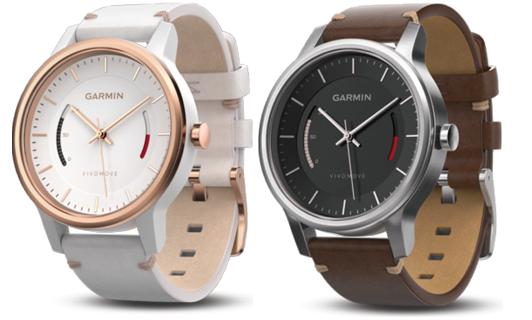 Uanset om du går dagens skridt i høje hæle eller jakkesæt, holder vívomove styr på din aktivitet hele dagen, mens du holder stilen. Urets indbyggede aktivitetstracker1 registrerer skridt, overvåger søvn og synkroniserer med Garmin Connect ™ Mobile app, hvor du kan se din aktivitetsdata i detaljer. Følg dine skridt i løbet af dagen direkte på urskiven. Med op til 1 års batterilevetid registrerer uret din aktivitet 24/7, uden at du skal bekymre dig om opladning hver aften. Vælg det design, der passer bedst til din stil – og tag et skridt hen imod en endnu sundere livsstil.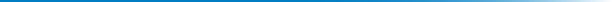 HOVEDFUNKTIONER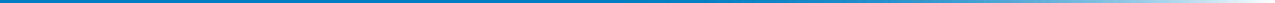 GARMIN CONNECT™ MOBILE APPEnkle og brugervenlige diagrammer, grafer, kort og meget mere. Gense dine aktiviteter, følg dine fremskridt mod dit mål, overfør og del trådløst relevante data direkte med vores online træningsunivers Garmin Connect.MODELLER    											Forventes på lager Q2 2016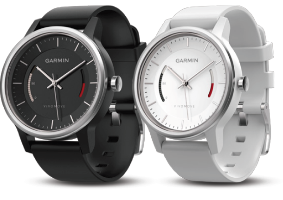 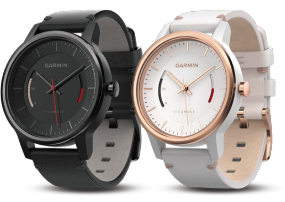 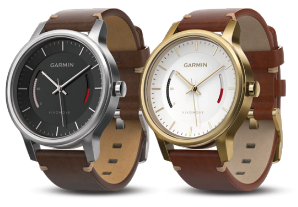 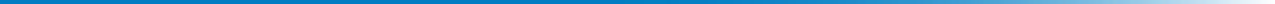 UDSEENDE OG YDEEVNE				         KOLLI-INFORMATION	COPY BLOCKSSOCIALE MEDIERDel nemt nyheden om vÍvomove™ aktivitetstrackeren via sociale medier med teksterne nedenfor. Tilføj blot firmanavn, billede og link. 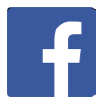 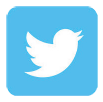 TILBEHØR  For mere information om kompatibelt tilbehør på Garmin.dkANDRE GARMIN PRODUKTER1 Læs mere: http://www.garmin.com/da-DK/legal/atdisclaimer 2 Vandtæthedsklasse 5 ATM (ned til 50 m). Læs mere: http://www.garmin.com/da-DK/legal/waterrating Bemærk: Vandtæthedsklassifikationen på 5 ATM (ned til 50 m) gælder ikke læderremme. Læderremme bør ikke udsættes for vand i længere tid.NYHEDVælg din stilModerigtigt, tidløst og brugervenligt design – vælg mellem vívomove Sport, vívomove Classic og vívomove Premium alt efter din stil.Lang batterilevetidOp til 1 års batterilevtid.AktivitetstrackerMed et enkelt blik på urskiven kan du følge dit dagligt opnåede skridtmål i procent. For aktivitetsdata i detaljer kan du nemt tjekke, hvor mange skridt eller hvor langt du har gået ved hjælp af Garmin Connect Mobile app'en. Her kan du også kan overvåge din søvn og se forbrændte kalorier.Automatisk synkroniseringSynkroniserer automatisk med din kompatible smartphone/tablet igennem dagen ved et tryk på en knap. AktivitetsindikatorEt hurtigt kig på uret og du ved, hvor længe du har været inaktiv.Dagligt tilpasset målPersonligt tilpasset dagligt skridtmål motiverer dig til at nå endnu længere. Dit skridtantal opdateres løbende gennem dagen, så du kan se i procent, hvor tæt du er på dit mål.BrugervenligKan tages i brug direkte ud af kassen – og eventuelt parres med en kompatibel telefon senere.Vandtætheds-klassifikationMed 5 ATM (ned til 50 meter)2. Undgå langvarig udsættelse for vand på læderremme.Udskiftelige remmeTilpas uret til din personlige stil med let udskiftelige remme (ekstraudstyr) i forskellige farver og materialer.VIVOMOVE SPORTVIVOMOVE SPORTVIVOMOVE CLASSICVIVOMOVE CLASSICVIVOMOVE PREMIUMVIVOMOVE PREMIUM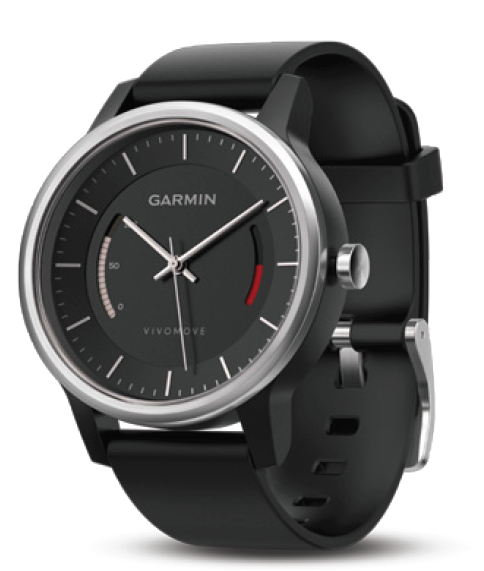 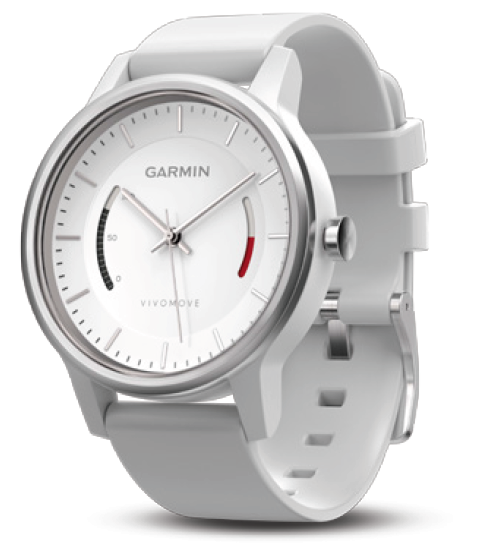 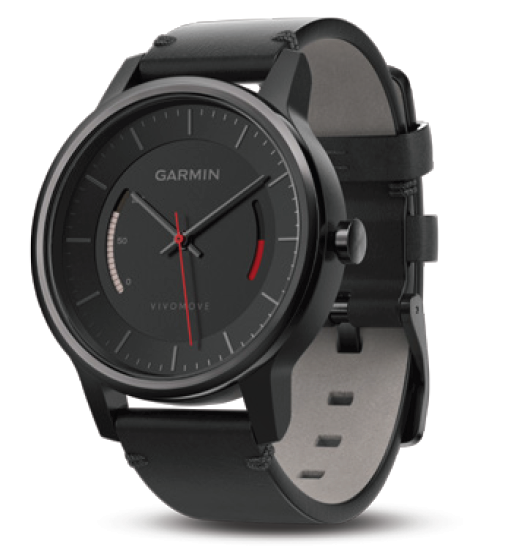 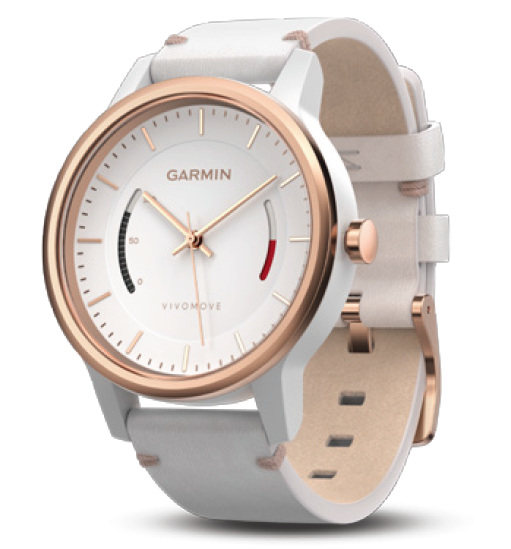 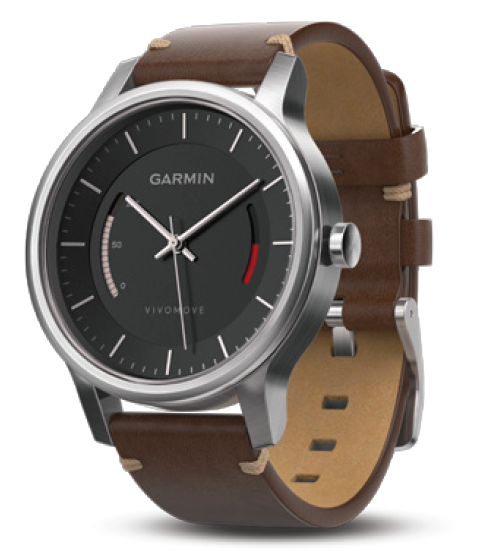 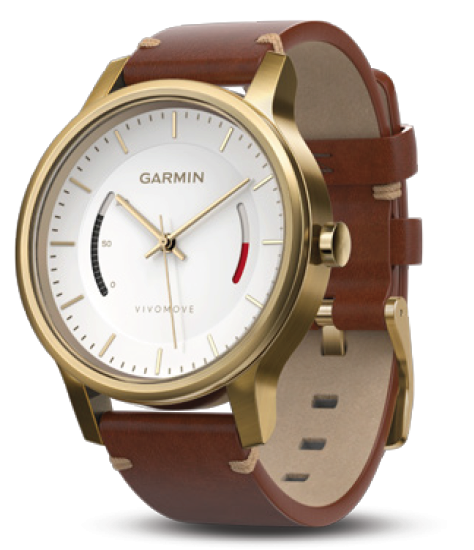 BLACK 
MED SPORTSREMWHITE 
MED SPORTSREMBLACK 
MED LÆDERREMROSE GOLD 
MED LÆDERREMSTAINLESSMED LÆDERREMGOLD-TONEMED LÆDERREM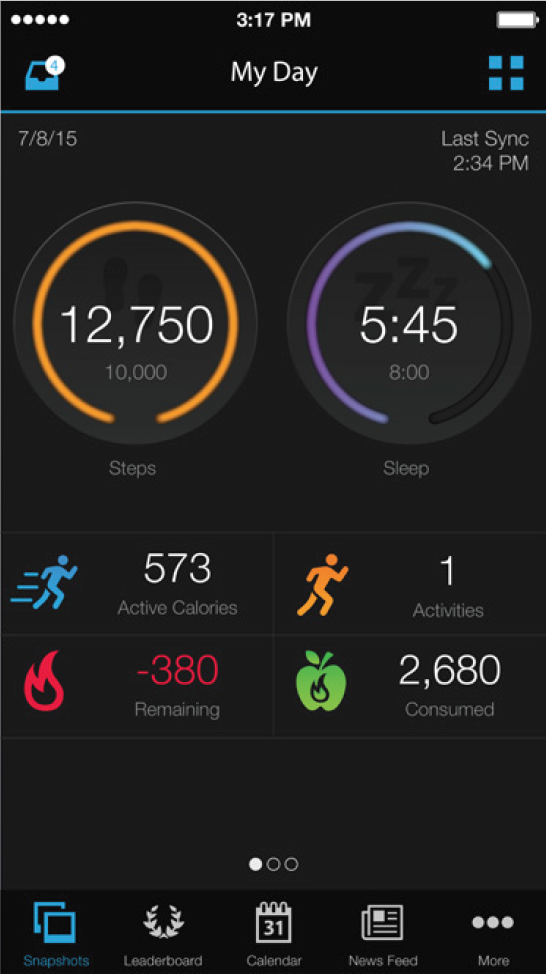 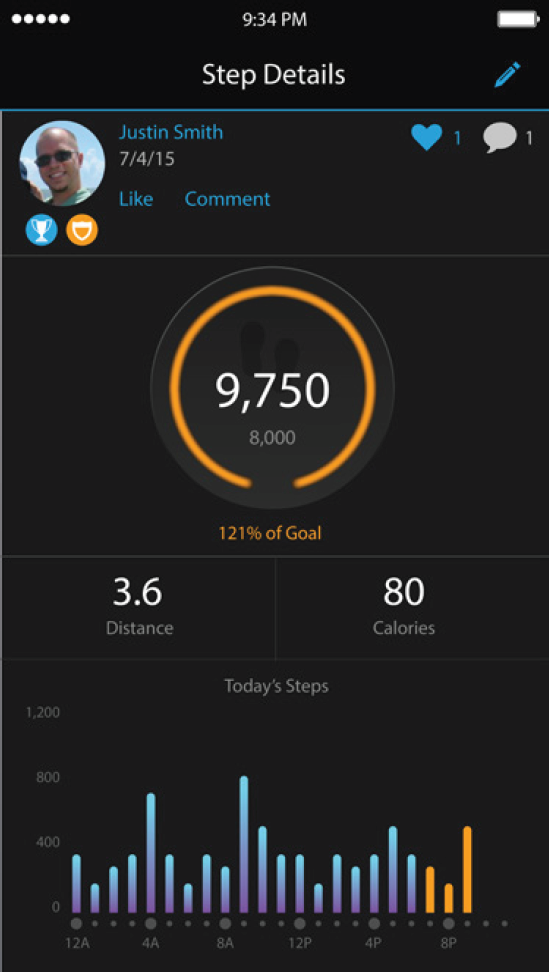 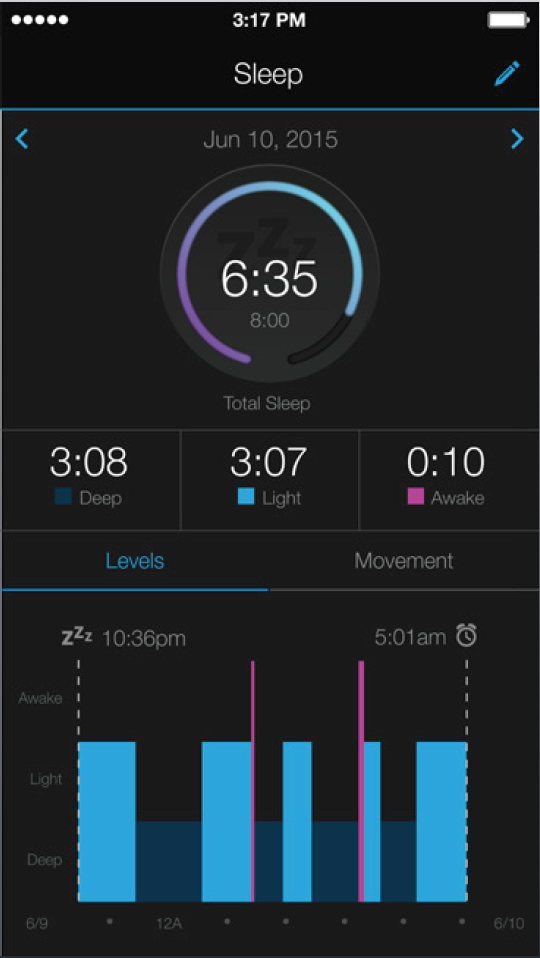 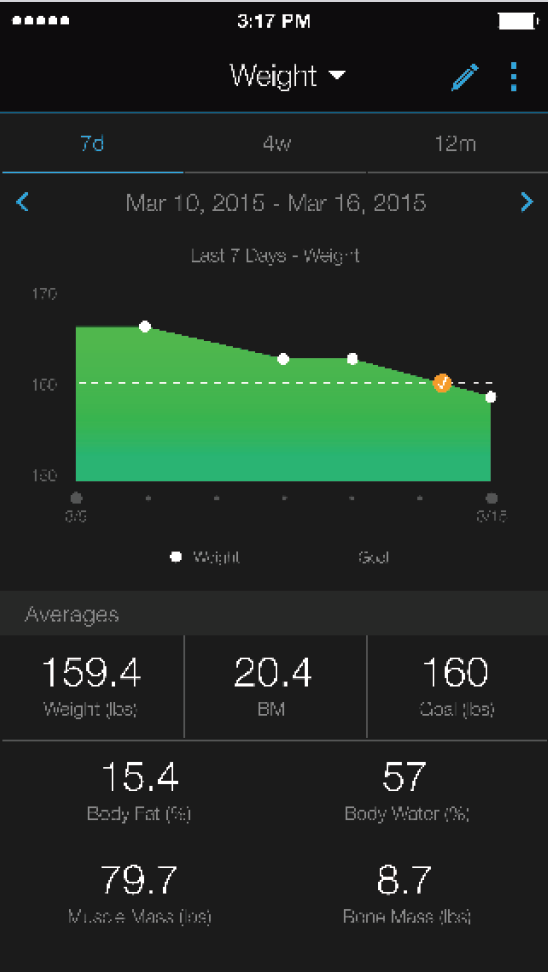 MIN DAGSKRIDTSØVNVÆGTvίvomove aktivitetstracker I kassen: vívomove, quick guideBeskrivelseVarenr.EANVejl. prisvívomove Sport, WW, Black med sportsrem010-01597-007537591585521.399,-vívomove Sport, WW, White med sportsrem010-01597-017537591585691.399,-vívomove Classic, WW, Black med læderrem010-01597-107537591585901.899,-vívomove Classic, WW, Rose Gold med læderrem010-01597-117537591586061.899,-vívomove Premium, WW, Stainless Steel med læderrem010-01597-207537591586372.499,-vívomove Premium, WW, Gold-tone Steel med læderrem010-01597-217537591586442.499,-VægtSport: 51 g Classic: 48 gPremium:  67 gMål, kasse (BxHxD)137 x 68 x 65 mmFysisk størrelse (BxD)42 x 12 mmVægt, kasse inkl. enhedSport: 121 g Classic: 118 g Premium: 137 gBatterilevetidOp til 1 årMål, yderkasse (BxHxD)371 x 295 x 300 mmKompatibel med Bluetooth® SmartJaVægt, yderkasseSport: 6,7 kg  Classic: 6,5 kg Premium: 7,3 kgKompatibel med ANT®JaAntal, yderkasse40 stk.31 ordHvad enten du går dagens skridt i høje hæle eller habit, følger det elegante vívomove ur dit aktivitetsniveau med stil takket være den indbyggede aktivitetstracker1. Uret registrerer skridt og overvåger søvn.65 ordHvad enten du går dagens skridt i høje hæle eller habit, følger det elegante vívomove ur dit aktivitetsniveau med stil takket være den indbyggede aktivitetstracker1. Uret registrerer skridt, overvåger søvn og synkroniserer med Garmin Connect ™ Mobile app, så du kan se din aktivitetsdata i detaljer. Vælg det design, der passer bedst til din stil – og tag et skridt hen imod en endnu sundere livsstil.95 ordHvad enten du går dagens skridt i høje hæle eller habit, følger det elegante vívomove ur dit aktivitetsniveau med stil takket være den indbyggede aktivitetstracker1. Uret registrerer skridt, overvåger søvn og synkroniserer med Garmin Connect ™ Mobile app, så du kan se din aktivitetsdata i detaljer. Følg dine skridt i løbet af dagen direkte på urskiven. Med op til 1-års batterilevetid registrerer uret dit aktivitetsniveau 24/7, uden at du skal bekymre dig om opladning hver aften. Vælg det design, der passer bedst til din stil – og tag et skridt hen imod en endnu sundere livsstil.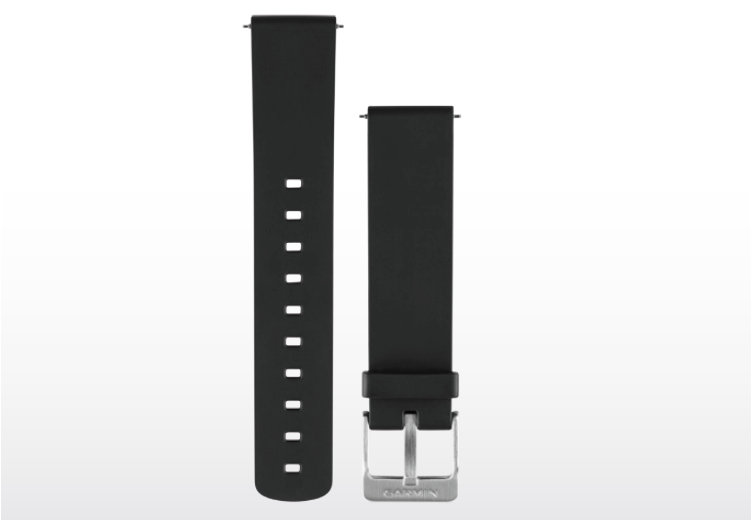 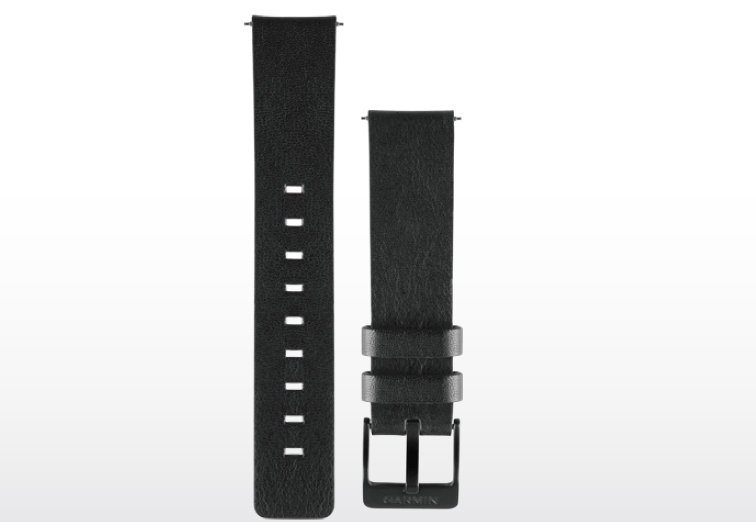 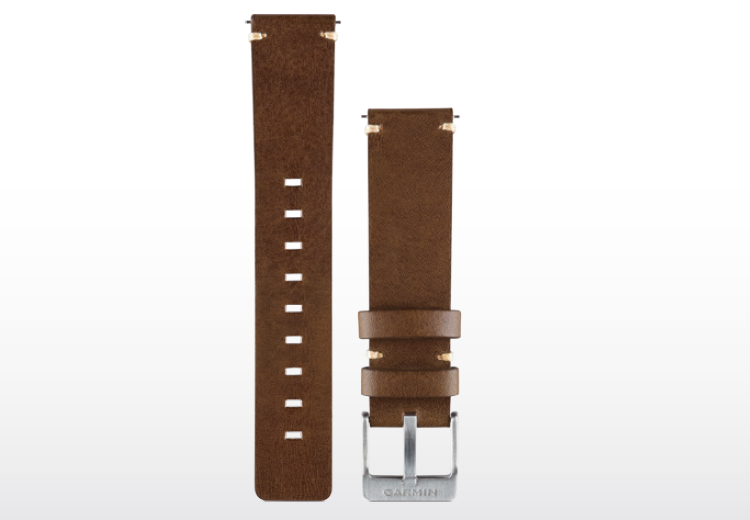 Sportsrem, BlackFind din personlige stil med tilbehørsremme i flere farver. Rem og stifter medfølger. Varenr.: 010-12495-00EAN: 753759162597Vejl. pris: 249,-Læderrem, BlackFind din personlige stil med tilbehørsremme i flere farver. Rem og stifter medfølger. Varenr.: 010-12495-02EAN: 753759162610 Vejl. pris: 499,-Læderrem, Dark Find din personlige stil med tilbehørsremme i flere farver. Rem og stifter medfølger. Varenr.: 010-12495-04EAN: 753759162634Vejl. pris: 499,-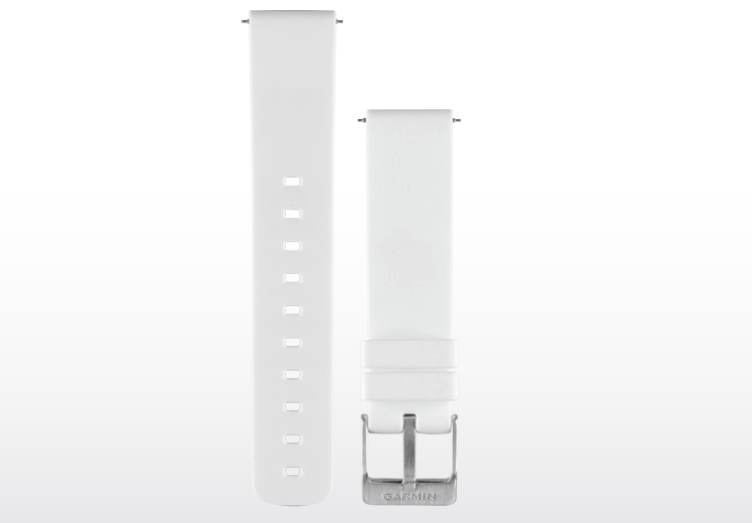 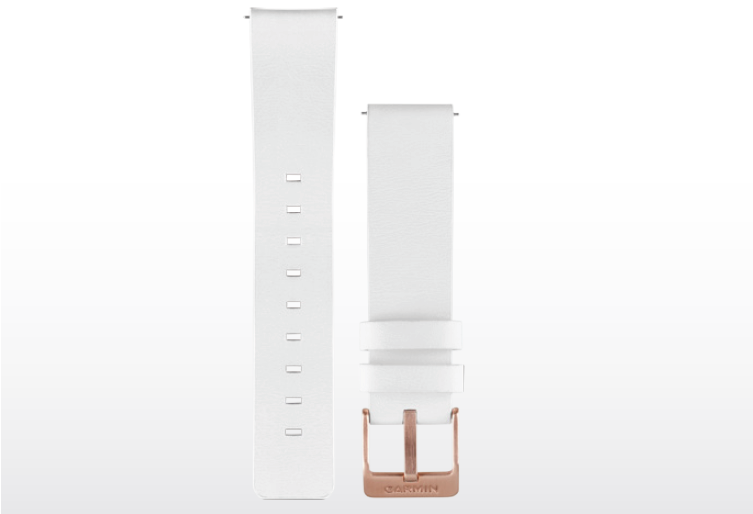 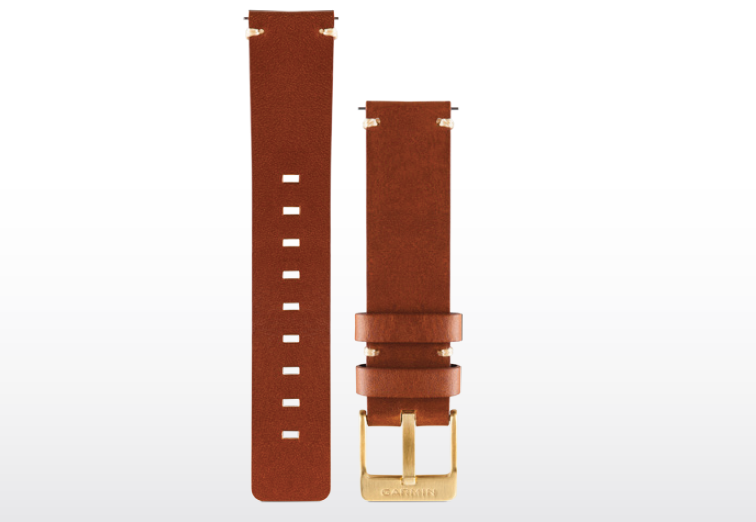 Sportsrem, WhiteFind din personlige stil med tilbehørsremme i flere farver. Rem og stifter medfølger. Varenr.:  010-12495-01EAN:  753759162603Vejl. pris:  249,-Læderrem, Rose/Gold/White Find din personlige stil med tilbehørsremme i flere farver. Rem og stifter medfølger. Varenr.: 010-12495-03EAN: 753759162627Vejl. pris: 499,-Læderrem, LightFind din personlige stil med tilbehørsremme i flere farver. Rem og stifter medfølger. Varenr.: 010-12495-05EAN: 753759162641Vejl. pris: 499,-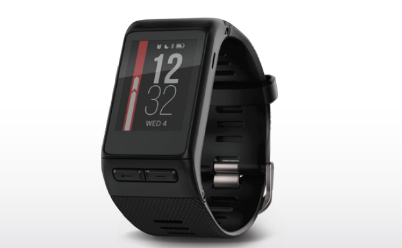 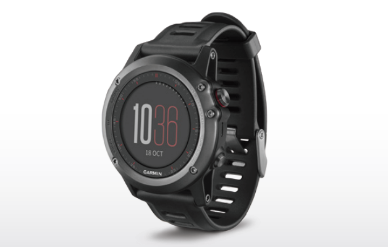 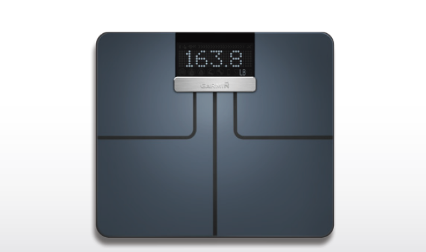 vívoactive® HRLøb, cykling, golf, skiløb m.m. med vívoactive HR GPS-smartwatch med håndleds-baseret pulsmåling. Uret registrerer aktivitetsdata – og holder dig connected med Smart Notifications. fēnix® 3 HR fēnix 3 GPS-multisportsuret har en EXO™-antenne integreret i urkransen for hurtigere satellitmodtagelse for GPS og GLONASS.Garmin Index™ Smart ScaleHold øje med vægten med Garmin Index Smart Scale – den connectede1 vægt, som måler de data, der betyder noget: Vægt, BMI (Body Mass Index), kropsfedt, vandprocent, knoglemasse, muskelmasse og meget mere. 